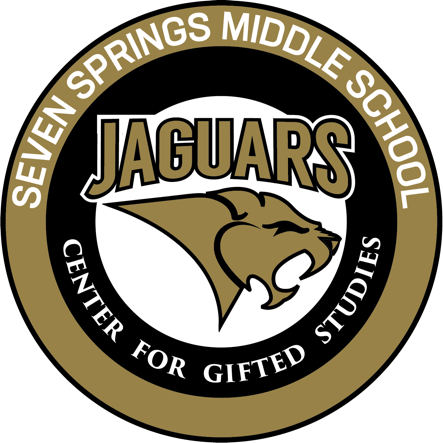 Beginning of Year 2023-2024Frequently Asked Questions:Schedule Change:Please visit the SSMS website and click the schedule change link.  It is not necessary to email or call back.  All the information you need is there.Need to Register a new student:Please visit our school website and complete the https://www.pasco.k12.fl.us/enrollment.If you need further assistance in registration process, please email our registrar Ms. Johnson kjjohnso@pasco.k12.fl.us.Who should I send my 7th grade shot records to:dcefalu@pasco.k12.fl.us or they may fax to 727.774.67916th Grade Orientation:Please visit our website and click the “Parent Information” on the right side.  The date for them to walk the campus, obtain class schedules to meet their teachers, obtain jaguar gears is Thursday, July 27th “Welcome to the Jungle.”7th and 8th Orientation:Meet the Teacher Day for 7th and 8th grade is on August 5th from 8:30 AM – 10:00 AM for 7th grade students and 10:30 AM – 12 PM for 8th grade students to follow their schedule, meet their teachers, obtain school supplies list and jaguar gears.  This is in lieu of Open House.Transportation Questions/Needs:Your transportation questions can be answered by calling 727-774-4410.